5-G: It is Reality! Yet Our Powerful Ability to Rise Above It!PART III: From a Video Interview with David Icke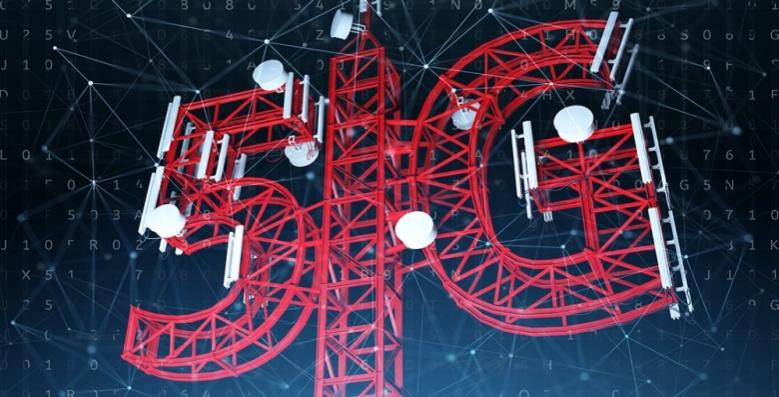 Foundation article: “5-G – Satan’s Latest Gift to Humanity and Planet Earth”     “5-G: 1896-2020 – From the Discovery of Radio Waves to Enclosing the Earth in a Microwave Oven (Part I)     “5-G: Deadly Radiation is Covering the Earth – The History, the Build-Up, and the Unleashing (Part II)”    All in this series are under the Mikvah of Present Reality on: comeenterthemikvah.comPsalm 121; I John 4:4; Psalm 18:1-4, 140:7; Colossians 3:1-4Listen to this beautiful song!Psalm 121 | “I Will Lift Up My Eyes” | sung by Linda BradleyVideo link: https://www.youtube.com/watch?v=psF9Dt0GHygLink to the same song, sung by the one who wrote it: Jackie Gouche Farris.  https://www.youtube.com/watch?v=pW1vWFrlrJw&t=219sI John 4:4: “…greater is He that is in you than he that is in the world.”     No, we can’t do spiritual warfare against 5-G. We must not try. It’s not our assignment to unseat what Yahuwah has put in place. The covering of earth, with this deadly blanket of radiation, falls under the authority of the principalities and powers set by Yahuwah over each of the nations/or territories. If the whole world protested in unity, 5-G would still be put over the earth, on the earth, and in the earth. We can stand against what come against us by the “power of His might.”     Michael Schratt is an aerospace historian and researcher. He has studied over all 50,000+ documented sightings and abduction reports. At the Branson True Legends Conference in September 2019, he said: “In 1897, reports of mystery airships starting appearing in Sacramento, going into Oakland, also underwater ships began to be seen.” The 120 years of the Spirit’s striving with the returned fallen ones (Genesis 6:1-4) ended in 2016. Refer to: “Withdrawal,” “The Withdrawal of the Restrainers,” and “Withdrawal and Dimensional Portal Openings”/Mikvah of the Heart of Elohim. Yahuwah controls the abilities of the fallen angels, their hybrid offspring, and human lackeys to do as they will in order for His higher purposes to be fulfilled--on earth, as it is in heaven. The “Day” of His judgment is at the return of Messiah. Refer to: “The Day of Yahuwah”/Mikvah of Present Reality.     As “in the days of Noah,” judgment was passed on the entire earth and all on it, but Noah was able to rise above it in the ark that he prepared at the instruction of Yahuwah. Noah saved mankind by his obedience. He lived to teach Abraham about Shaddai and how to hear from Him.      We too, like Noah, can rise above the historic foundations built by the wicked, but, as it was with Noah, it’s up to us whether we rise or we fall.MY NOTES from David Icke’s video interview - Link to the interview:  https://youtu.be/K3JhuWdV2Kk“Global 5-G WIFI: You Won’t Believe What They Now Have Planned for Humanity” “With David Icke” February 19, 2019 – Press for Truth     “Icke says that 5-G is new technology, never used before. It has serious effects on human being’s health and psychology – the mind is being dangerously affected.     David Icke said that this is not mainstream technology that just developed as time went along – it is technology that has “come out of shadows.” He means it is coming from black-ops, from science of the fallen ones     Icke heard a U.S. Senator being interviewed, and ask how much those who invented and control 5-G have spent on studying the physical and mental harm of 5-G radiation, and the answer was none – zero – no study as to how it affects human beings. 5-G is not meant to bless mankind!     Studies have been made by doctors, scientists, etc. from the public sector and exposed their findings. But, it has no effect on the controllers of 5-G like Elon Musk.    The head of 5-G development, a Mr. Wheeler, said publically boasting that they were not going to go by federal regulations before releasing it because “it would take too long.” It would also go against all regulations for health. Wheeler is a big man in the telecommunications industry …    Icke said “this 5-G is so important to the control system of the planet – they need that much power to be able to control the world’s people.”     “IT IS A ONE WORLD GOVERNMENT CONTROL SYSTEM WITH GREAT POWER TO CONTROL AS WELL AS FOR MIND CONTROL, MIND SHUT DOWN, AND KILLING.”      Icke: “This world is being manipulated by a level of evil that is almost impossible to comprehend. It’s a world within our world, which is actually manipulating this one. They are putting up 20,000 satellites to beam 5-G over every inch of the earth. They are working on putting out little boxes on posts and lamp stands all down people’s streets. People are going about their lives as usual…and every day this technological prison is being constructed. Google is quote open about it. They want to use the 5-G grid to be able to attach artificial intelligence to the human mind.”     Icke: “The human mind as we know it would be no more. They want to take over the human mind by AI. 5-G is the beginning of the takeover of the minds of people. A global grid that is capable of controlling people’s minds … this is not just a faster computer hook up so that it is more convenient to people who need more time to do their work … it’s a deadly radiation beam that affects the mind and body, and eventually when turned up higher, can erase memory, shut down the mental processing, and replace it with what they want – the brain-machine hook up or a ‘WORLD BRAIN.’ ” Refer to: “Mind Control, Hidden Manipulation, and the World Brain”/Mikvah of the Great Adventure.     Icke: “They want to be control all people’s thinking so that they all think the way their controllers want them to think – and do what their controllers want them to do. This is more horrible than the deadly physical symptom … at least you die with them. With the mind hooked up to AI, a person is no longer a human being.”     “We live in a sea of energy – energy fields…If controllers can tap into the energy fields, in area by which human brains process information, you can control what they think.” “You can put thoughts and emotions into the minds of people…this is the idea…”      “Broadcasting on certain frequencies used by the brain to process information, you can insert your own control over what the brain processes. Humans are electrical beings. Our thoughts are electrical energy … If the electrical energy is set at certain frequencies; the minds of masses of people can be controlled. This is how `aliens’ can speak to masses of people – like with Project Blue Beam.”     “People will receive thoughts and think it’s just them, but then wonder why they are thinking like this or feeling like this… People will be controlled not realizing it.”      ***“Eventually artificial intelligence becomes how humanity views things.”“The plan is to control how mankind perceives reality. The perceptions will become totally AI controlled.”     ***The head and CEO of Google is very open in saying that the goal is for 2030, where the human mind will be completely controlled by AI.”…“If you attach yourself to AI you’ll become super human.” It’s a scam. “We’re actually becoming “subhuman.”      Icke said at an early age, young people are becoming addicted to technology, so that they are being drawn into it – for it is controlled by living entities of intelligence as high as 9000 IQ level, according to Israelis working with fallen angels. He says it is like drug addiction--you start out with a hand held phone, or video game, and then you want more, so you take the technology onto your body (chipping), then you want more and more and more – and end up uniting your brain with AI technology and lose your humanity. The latest thing is on your body, then it will be “in your body.” “REPLACING THE HUMAN MIND…”      Icke: “This is being systemically planned and executed” …     “If we identify with the world system and how we perceive life, then we’ll be sucked into it. People identify themselves by labels – `I am ___’ etc. They talk their identity. This is a very low band of frequency – self centered. The 5-G and control frequencies can easily tap into that low band and control a person’s perception of themselves, playing on pride, fears, beliefs that do not determine action, goals, etc that are low.”     ***Icke says that if our identity can be switched from our memories that identify us to us, our accomplishments, etc. and center in on who we are as a human being, it would be harder to program us.      ***Yedidah: That’s amazing! If we praise Yahuwah and Yahushua, proclaim Scripture, make Them our identity, make Them within us our identity, the Spirit presence make us who we are – “redeemed” – “saved” – “blood bought” – son of Yahuwah. In other words “Them-centered” rather than “us centered,” the AI cannot change our perception because our mind is not in control – our spirit is. THIS IS AWESOME!  We can block mind control if the mind is not controlled by us but by Yahuwah. Only our perception of ourselves on a carnal level can be manipulated. If we are 100% under the control of Yahuwah’s Spirit, we are on His frequency via our spirit. That frequency is untouchable by the forces of the fallen world. Their technology only works as Yahuwah allows it to work!!!           ***David Icke, a definite New Ager, is actually saying that we can raise our frequency to an Infinite level, (an eternal level) and thus come out of the frequency band of the mind-programming. He said if we raise our finite level to the Infinite level, we can be out of range. He says this will raise our consciousness to a higher level than they are able to tap into. Yes, he’s talking in New Age terms, not our Elohim, but what he is saying is right-on if we apply it to Yahuwah.     ***Icke says at the Infinite level you start getting insights and intuitive knowledge that is higher … thus the programming can’t enter. He says at a higher level we just know things, we see things how they connect, we get understanding and insight – our perception level is greatly increased.      This is straight out of Daniel 2:20-23. ***He said at the Infinite level you can perceive that what you’re being told is not true – you can discern what is right and wrong, and avoid the wrong.      That is right out of I Corinthians 12:1-11 – the gift of the discernment of spirits – gifts of the Spirit of Yahuwah. The fallen ones cannot create! They can only counterfeit what originated with Yahuwah and Yahushua. Yet, the New Agers put into practice their “supernatural” understanding, whereas most Christians or Messianic do not put what is real and solid, grounded in Elohim, into practice.      Icke said that in the Infinite realm you are no longer receiving your information from the program-level, but can evaluate and make decisions … with wisdom and knowledge and understanding … “a sound mind” vs. a confusion and controlled mind. “From that perspective it looks totally different than the world others believe in.” That’s Scripture! Overwhelming confirmation of the Word! Pray for David Icke to come to know Yahuwah, Yahushua, and Their Word as Truth!     Just as now, those totally given over to the control of the Spirit will receive His input from His realm, and the world will seem like an illusion. As we “sit in heavenly places in Messiah Yahushua,” we are not affected by what the world does to program us, no matter how sophisticated the technology is. “Let the set-apart be more set-apart.” As we tap into Yahuwah’s frequency via His Spirit, we are set on high – far above principalities and powers of the evil ones.       This is why the controllers want to kill all Christians – anyone who is born again - because their programming won’t work on them. Those that see Yahuwah and Yahushua as Deity have a higher realm of mind and emotions -- especially those who have given themselves to be controlled by the Spirit, who have Their nature, ways, and thinking. The remnant is out of their reach for they KNOW Yahuwah and Yahushua personally, therefore their mind is sharp, and they do exploits in the face of the controllers – human and non-human.      Icke: “As you move from `I am this or that’ to a high realm of saying `I am because I have had an experience,’ the frequency that you resonate on gets higher and higher and higher.” You are who He says you are because of your “experience.”     The true new birth lifts us out from under the ability of the enemy IF we submit to the power of Yahuwah totally. If we don’t, and stay on a low frequency, the technology can take over, and we lose what we gained through Yahushua.     Thus, to deny Yahushua, who took us from our low condition and elevated us into His Father’s Kingdom, will open a person up to receive the mind-programming of the enemy and be totally taken over by them.     ***Icke said on the Infinite level “we start to move beyond the influence of the technological control.” We start thinking clearer and faster, and are no longer dulled or subject to negative emotions that tear you down to where you can be programmed. The parallels of Icke’s belief with Yahuwah’s Truth is amazing!    The enemy tries to wear down the body and mind so that in our suffering we open portals to the programming of the enemy, whether directly or via technology. If we shut the doors to the programming and rise into the realm of eternity through our re-born spirit, we get out of the influence of the “earth-bound.”     This is how believers can have joy and peace in the face of great danger and trauma. It is because we live on a higher realm -- we’re on a different frequency than the world’s people. This is the joy of being 100% submitted to the Spirit!     This is why they want to kill us off – we’re in the way of their total control. We are witnessing to a belief that will lift others out of their control. However, believers who do not care about giving the Good News to others are literally leaving people to become absorbed into the enemy’s “mind.” The enemy feeds on negative emotions and sin-thoughts and actions. The remnant starves them.     Icke: “You’re in the grid but not of it – you’re beyond it. Your perceptions are not those of the ones a part of the grid.” In other words, “Be set-apart as I am set apart,” says Yahuwah!      Praise, worship, singing, proclamations of the Word, joy, peace in the spirit, the fruit of the Spirit, lifts the mind above the programming level. It can’t affect the re-born spirit or the soul that is united to the re-born spirit.     If the mind is not connected, united to, the re-born spirit, it can be taken over and the spirit lose its eternal salvation. But, if the uniting takes place, then the mind will not receive anything that is contrary to the Spirit within the spirit. The Spirit rules us from within, therefore nothing gets by Him.Articles: Refer to: “The Final Uniting of the Spirit and Soul Before the Translation, or Resurrection, of the Body”/April 7, 2019 [Podcast CIX Part I and Podcast CX Part II, April 8, 2019] “The Greatest Fear of Satan Has Begun to Grip Him”/April 9, 2019 [Podcast CXI, April 11, 2019]     Icke: “Your state of identity has its impact on the body.” If our identity is in Yahuwah through Yahushua, our body responds to our Creators. ***Icke says that the impact of 5-G is not going to be as powerful as it is on others who are on a lower frequency of self-identity. “He covers my head in the day of battle”/Psalm 140:7. Let’s allow our frequency to be always aligned to the frequency of the Spirit!     Icke told of his being a football player (soccer), but he got rheumatoid arthritis at age 15 which progressed, so he had to get out of playing ball at 21. They told him that at age 30 he would be in a wheelchair. He said “NO! I will not be in a wheel chair.” And he wasn’t. He spoke of how the body is an expression of the mind. The condition of the body is dependent on how we identify ourselves.       Yes, this is New Age philosophy, but the principles are also in Scriptural. If we complain, are bitter, angry, hating, carrying around a wounded spirit, always negative, the body responds with pain and disease. Our muscles store memory. If the memory brings us grief, which we express, we can get Fibromyalgia. If we have the nature, ways, and thinking of Yahuwah, the mind stays in peace and the body responds with health.     He said that the world system wants us to believe that we are powerless. Our five senses feed us a message of “I can’t” or “you feel bad; “your sick,” “you’re stupid,” “you’re not worth anything,” “it’s better that you die.” If our mind agrees with the senses, and the programming, we’ll die.    Icke says “we must tap into higher frequencies than the program” – the mind control program—i.e. 5G and AI. If you are filled with the Spirit and He dwells within your re-born spirit (stomach area), you live on a “higher frequency!”    Our higher frequency lives inside of us. He’s a Person who lives in eternity, and His Son is soon to come to end all this madness! HalleluYah!      Icke: “The smart-grid (5-G) is designed to narrow a person’s perspective of the world around them--opening them up for mind control, and all sorts of dangerous effects of radiation.” Rising above this “sub-reality” into Yahuwah’s Presence completely takes us out of the realm of the carnal, into the realm of the miraculous    Icke talks about “Virtual Reality” games with headsets. He says it is actually hacking into our brain to change its perspective – actually mind-programming at the same time. Thus, this world disappears and another one appears in the view of the headsets. So a person can be programmed into accepting the world that is coming under the anti-messiah or erase all perception of reality of life in this world.      Icke: “The brain processes information” – information that comes into it from outside sources, information received by the five senses. If our information is higher than what’s being given to us, and we perceive that what we’re hearing is low-stuff, we will blow it off and it won’t latch onto us.  We will reject it.”     Speaking again of “Virtual Reality,” Icke says that if a person is involved in the information coming through the headsets and what the senses are all perceiving without a higher realm of “consciousness” – then what is being seen and heard become reality. This is changing a person’s perspective of reality.      What we’re seeing among Christians by the multi-millions in western culture is that the reality of God, Jesus, Christ, the Holy Spirit, miracles, Satan and demons, and the Bible as the Word of God, is being changed from something real to something that can be manipulated so suit what a person wants to believe.     Everyone is forming their own opinions from their own reasoning. They are being programmed to receive ETs rather than Messiah. Their God is no longer someone to serve, but a belief system that is used to bring comfort. Yahuwah’s absolutes are not received as relevant to our culture and time. So, perception of God and the Christian “Jesus” has changed drastically. The idea of “fear of God” being wisdom is mocked. The perception is that we are gods and can choose what we want to believe, or not believe.     He says our youth are being mesmerized into non-reality. The idea that aliens are here to help us can be seeded in, or an idea of one being a god. Fear can be programmed in, especially with young children. Humans are becoming biologically and spiritually non-human. ***Icke said that this is why people have to kept asleep – mentally dull – so that they don’t do anything to rise higher than what they perceive around them.      He said that the world system has programmed us into thinking we are limited to this planet – to what we see around us, and the opportunities for advancement and what we want. So, people are fed very limited goals and ideas that we’re just in this container (body) until we die.        The world’s people are easily being manipulated and led astray because they live out of their carnal mind and emotions (soul). But, by submitting to the Creators, we are taken out of the miry clay, our feet are set on a rock, and our steps are ordered in His Presence. Our knowledge, then, is of a much higher order.      Icke says they’re taking us to the place where our ability to reach beyond what we’re told and take hold of the Infinity will be gone (Revelation 9:20-21; Revelation 16)     Icke said: “We’re looking at the end-game in the face…There are 7.5 billion people on earth and only a small few controlling 5-G, AI, and mind control. Scientists are saying `this is a biological experiment on humanity.’ We not supposed to know about this.”  “Ignorance got us into this mess…The road is leading to what is nightmarish.” “This is urgent.” “What frequency are you resonating on?”      II Corinthians 5:17 says: If anyone is in Messiah Yahushua they are a new creation. “Old things are passed away, behold all things have become new.” Are you operating on your “new” heavenly frequency? Philippians 2:20-21, I John 3:1-4: We are citizens of the Kingdom of light. Yahuwah is taking a remnant of His people who are prepared to go back beyond the Garden gate, first in the spirit-realm and then in the natural realm, where there is a portal directly into His throne room, as it was in Genesis 2. We have everything to gain by dwelling in His Presence, under the shadow of His talit. Psalm 91:1. We just have to submit to Him 100% to position us to receive all He has for us.  In His love, shalom, YedidahDecember 27, 2019